รายงานผลการดำเนินงาน ตัวชี้วัด SI ร้อยละของกิจกรรมการดำเนินงานและซ่อมบำรุงของอาคารในรอบปีPercentage of operation and maintenance activities of building in one year periodภาพประกอบ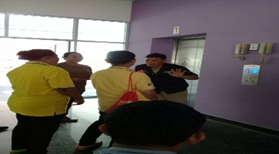 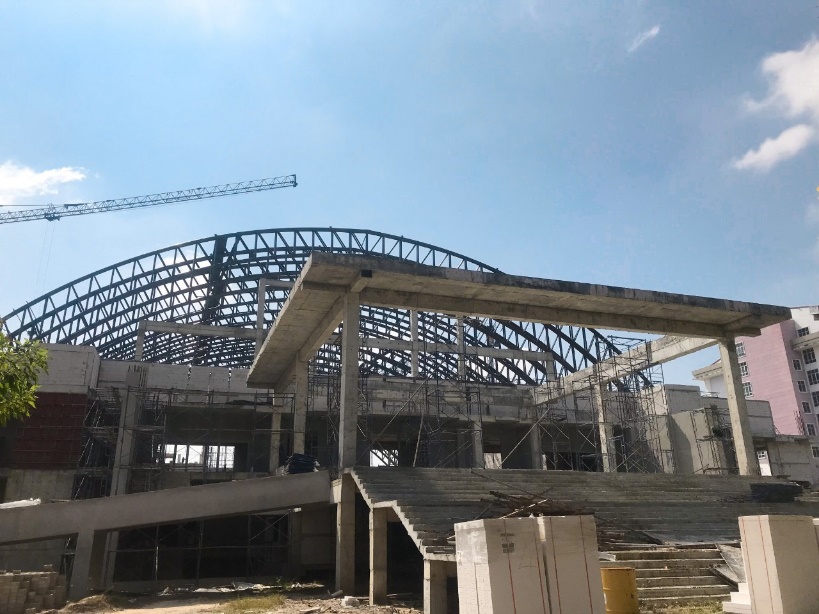 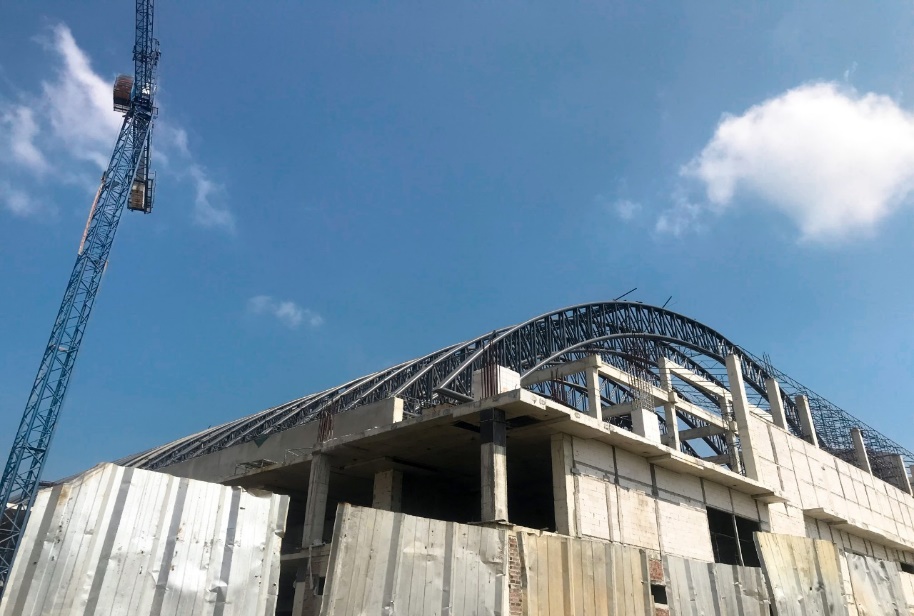 ที่โครงการผลการดำเนินงานLink/หลักฐานมหาวิทยาลัยราชภัฏบุรีรัมย์ได้มีงบประมาณจัดสรรดูแล ซ่อมแซม อาคาร สถานที่ อุปกรณ์เพื่อภายในอาคาร ในปีงบประมาณ 2565 จำนวน 1,160,000 บาท งบประมาณตามพันธกิจ 1,040,000   คิดเป็นร้อยละ 89.66http://plan.bru.ac.th